МБОУ СОО «Школа № 15» пос. БираканУрок русского языкав 3 классепо теме«Закрепление изученного о частях речи»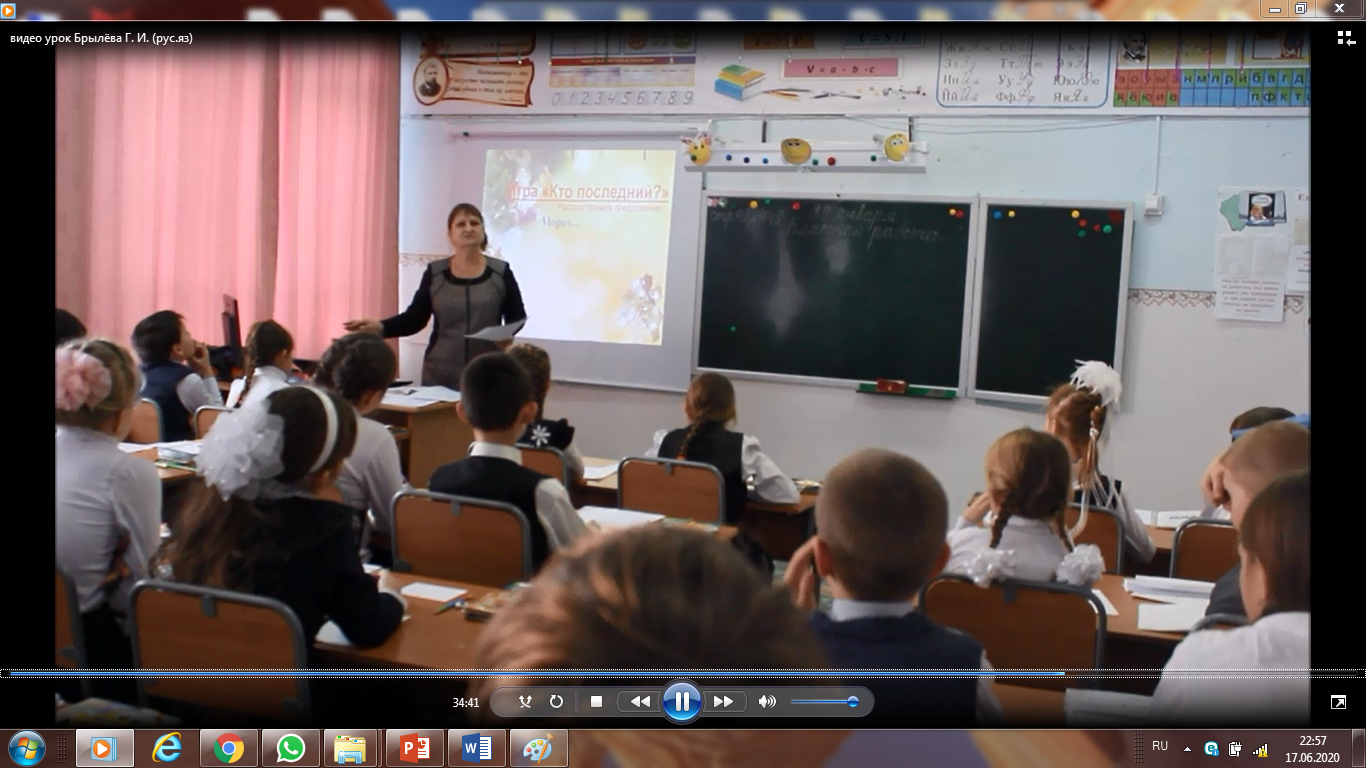 Учитель: Брылёва Г.И.Январь 2017 годаТема урока: Закрепление изученного о частях речи.Цели:Образовательные:Развитие умения учащихся работать с учебником.Формировать УУД:- Личностные УУД: Представление о богатых возможностях русского языка, о сознательном отношении к качеству своей речи, о способах предупреждения её недостатков. Становление коммуникативного мотива изучения русского языка.- Регулятивные УУД: Понимать и сохранять учебную задачу. Планировать (в сотрудничестве с учителем и одноклассниками) свои действия. Действовать по намеченному плану, по известной памятке; выполнять учебные действия в речевой и умственной форме; использовать при выполнении действий известные модели. Осуществлять действия контроля и оценки применительно к «чужому продукту»; контролировать выполнение и результат своих действий.- Коммуникативные УУД: Участвовать в общей беседе, выполняя принятые правила речевого поведения, слушать собеседников, проявлять интерес к их высказываниям, выражать своё отношение к ним. Строить устные и письменные высказывания, отбирать содержание и выбирать языковые средства с учётом ситуации общения.- Познавательные УУД: Находить в материалах учебника нужные сведения и использовать их для решения практических задач. Осознавать общий способ действия при решении обсуждаемых задач, применять его. Осуществлять анализ, синтез, сравнение языкового материала, его подведение под понятия, делать умозаключения.Планируемый результат:Предметные:- Участвовать в коллективном обсуждении вопросов, соблюдая правила речевого поведения; говорить на обсуждаемую тему, слушать собеседников.- Пользоваться освоенными признаками для определения части речи; выявлять принадлежность слова к той или иной части речи, разграничивать слова самостоятельных и служебных частей речи, понимать смысл разграничения, назначение и особенности употребления слов разных частей речи.- Соблюдать освоенные нормы культуры речи при использовании слов разных частей речи, правила написания предлогов с другими словами, в том числе с местоимениями.- Строить устные деловые сообщения, опираясь на различные (схематичные, табличные, словесные) средства помощи.- Использовать все приобретённые орфографические умения в процессе письма.МетапредметныеУметь определять и формулировать цель на уроке с помощью учителя; планировать своё действие в соответствии с поставленной задачей; вносить необходимые коррективы в действие после его завершения на основе его оценки и учёта характера сделанных ошибок (Регулятивные УУД).Уметь слушать и понимать речь других; оформлять свои мысли в устной форме (Коммуникативные УУД).Уметь ориентироваться в своей системе знаний; осуществлять анализ объектов; находить ответы на вопросы в тексте, иллюстрациях; преобразовывать информацию из одной формы в другую: составлять ответы на вопросы (Познавательные УУД).Методы обучения:Объяснительно – иллюстративный.Частично – поисковый.Формы организации познавательной деятельности:Общеклассная.Индивидуальная.Парная.Средства обучения:Учебники.Тетради – задачники.Мультимедийная презентация «Какие части речи тебе знакомы» - компьютер, экран, проектор, Карточки для индивидуальной работы, для работы в парахХод урока:Этапы урокаДеятельность учителяДеятельность учащихсяФормирование УУД1.Введение в учебную деятельностьМотивационный этап.- Ребята, посмотрите, все ли у вас готово к уроку русского языка?      Солнце красное проснулось,      В гости к нам пришло с утра,      Всем ребятам улыбнулось:      Начинать урок пора!      Узнавать продолжим вновь,      Как много разных в речи слов.      Готовы мы урок начать,      Чтоб части речи повторять(Слайд № 1)Приветствуют учителя. Проверяют готовность к уроку. Показывают сигналами (смайликами) своё настроение.Регулятивные (самооценка)2. Мобилизующий этап --Вас ждет множество удивительных открытий. Оцените, с каким настроением вы пришли на урок (показ смайликов нужного настроения). --Я думаю, ребята, по дороге знаний вас ждёт много открытий, и эта дорога не может быть неинтересной. И мы с вами будем…Дарить друг другу тепло и улыбки! 
Прощать обиды, чужие ошибки. 
Улыбка всесильна и стоит награды. 
Всего лишь улыбка - и Вам будут рады!-- Поприветствуем друг друга:-- Девочки, помашем руками!-- Мальчики, помашем руками!Учащиеся настраиваются на рабочий лад.Коммуникативные УУД.3.Введение в тему.Постановка учебной задачи.-- Давайте определим тему нашего урока.-- А ля этого вам надо составить слова из частей: (число,  падеж,, лицо.- Повторение о частях речи) Всему название дано –И зверю, и предмету,Вещей вокруг полным – полно,А безымянных – нету!-- Какие цели мы поставим перед собой? (научимся различать части речи; определять падеж, число и рода имён прилагательных и существительных; время, лицо, число, род глаголов.) (Слайды № 2- 3)-- План урока. (Слайд №4)Сегодня на уроке мы:Узнаем новое словарное словоВспомним все, что мы знаем частях речи. Потренируемся в их разборе. Повторим написание изученных орфограмм.Определяют  тему урока.Ставят перед собой задачи урока и цели урока (карточки со словами выставляют на доску: закреплять, совершенствовать, формировать).Планирование работы на уроке.Регулятивные(способность организовать свою деятельность)Целеполага-ние4.Теоретическая часть урокаАктуализация знаний.Подготовитель-ные упражнения.Индивидуальная работаI. Систематизация знаний о частях речи.1.Распределение частей речи на две группыНазовите все части речи, с которыми мы уже познакомились. (Слайд № 5)На какие две группы делятся все части речи?  (самостоятельные и служебные) (Слайд № 5)Возьмите на столе конверт №1. Распределите  части речи на две группы. Самостоятельные: имя существительное, имя прилагательное, имя числительное, глагол, местоимение.Служебные: предлог, союз, частица.Проверка. (Слайд № 6)2.Систематизация знаний об имени существительном.-- Что такое имя существительное?-- Что является начальной формой существительного? (форма единственного числа, которая отвечает на вопрос кто? что?)-- Как изменяются имена существительные? (по числам и падежам)-- Что имеют имена существительные? (род)-- Как определить род у имени существительного, если оно стоит во множественном числе? (поставить в единственное число, в начальную форму)-- Все ли существительные изменяются по числам? (нет, есть существительные, которые употребляются только в единственном или только во множественном числе). Приведите примеры.(Заполнение таблицы на доске)(Слайды № 7)3.Систематизация знаний об имени прилагательном.-- Что такое имя прилагательное?-- Что является начальной формой прилагательного? (начальная форма имени прилагательного  отвечает на вопрос какой?)-- Как изменяются имена прилагательные? (по числам, а единственном числе - по родам, по падежам)(Заполнение таблицы на доске)(Слайд № 8)4.Систематизация знаний о глаголе.-- Что такое глагол?-- Что является начальной формой глагола?  (начальная форма глагола отвечает на вопрос.что делать? что сделать? Это неопределённая форма глагола).-- Как изменяются глаголы? (глаголы имеют три формы времени: настоящее, будущее, прошедшее, изменяются по числам. В прошедшем времени по родам, в настоящем и будущем по лицам)(Заполнение таблицы на доске).(Слайд № 9)  Работа в группах.Каждая группа совещается, а потом выбранный ученик докладывает, как выполнили заданиеВыслушав все группы, учитель открывает запись слайда «Части речи», ребята проверяют своё решение, разбираются ошибки и устраняются.«Проверь себя и оцени»Коммуника-тивные УУД.Познаватель-ные УУД.Регулятивные УУД5. Работа по теме урока. Практическая  проверка знаний о частях речиI. Практичесая работа по определению частей речи  (работа в группах) а).Отгадайте загадку. Тройка, тройка прилетела, Скакуны в той тройке белы. А в санях сидит царица, Белокоса, белолица. Как махнула рукавом – Всё покрылось серебром. (Зима)(Слайд  № 10)-- О какой тройке говорится в стихотворении?-- Что  за царица сидит в санях?-- Найдите в стихотворении олицетворение (наделение неодушевлённых предметов признаками и свойствами человека.)Олицетворение  Месяцы названы скакунами, зима – царицей.-- Вспомните, когда начинается зима? (по календарю, по солнцу, по природе). (Слайд № 11)-- Какие явления наблюдаются в неживой природе зимой? (солнце светит, но не греет; дни стали короче; реки, озёра покрываются слоем льда; образуется нетающий снеговой покров).б). Пословицы-- Сегодня для урока я подобрала пословицы о зиме. Возьмите конверт № 2 и составьте пословицы.Проверка.Прочитай пословицы, объясни смысл. Пословицы: (Слайд № 12)Хороший снежок урожай сбережет.У февраля два друга — метель и вьюга. Декабрь глаз снегами тешит, да ухо морозом рвет. Декабрь – ночь года.в). Потренируемся в определении частей речи. Каждая группа получает задание:  найдите  в пословицах свою часть речи1 группа: имена существительные2 группа: имена прилагательные3 группа: глаголы(Учащиеся выбирают части речи и прикрепляют их на доске.)Проверка:-- А какая часть речи осталась? Докажите.II. Практическая работа по разбору частей речи  Русская зима воспета в народных песнях, в музыке русских композиторов. На полотнах живописцев изображены картины родной природы, зимние пейзажи. Зиме посвящается много рассказов, стихотворений. Мы любим зиму. Нигде в мире нет такой зимы, как  у нас, в России. В песнях, былинах, сказках зима названа волшебницей, чародейкой, а мороз – всемогущим, воеводой. (Слайд № 13)-- Послушайте стихотворение. Как вы думаете, кто написал его? (Пушкин А.С.)Стихи о зиме. (читает ученик)Идет волшебница-зима,
Пришла, рассыпалась клоками
Повисла на суках дубов,
Легла волнистыми коврами
Среди полей вокруг холмов.
Брега с недвижною рекою
Сравняла пухлой пеленою;
Блеснул мороз, и рады мы
Проказам матушки-зимы. Дайте характеристику данным словам:Коврами – существительное, ковёр, мужской род, творительный падеж, множественное число.Волнистыми – прилагательное, волнистый, в творительном падеже, во множественном числе.Сравняла – глагол, сравнять, прошедшее время, единственное число, женский род.Проверка: Обратная  связь: ответы показывают карточками. Работа коллективная.Начать коллективно, закончить в парахГрупповая работа с последующей проверкой.«Не забывай оценить себя!»Самостоятельно с последующей проверкойОбщеучебныеУУД,Познавательные УУД.Регулятивные (способность принимать и сохранять цели).Коммуникативные УУД.   6.Физминутка.Гимнастические упражнения для туловища, упражнения для глаз7.Продолжение – работа по теме урока.Игра «Кто последний». Последний получает приз. (Слайд № 14)-- Задание: распространить предложение, написанное на доске. Каждый ученик добавляет только одно слово.Например: Мороз.Стоял мороз.Стоял сильный мороз.ВетерДует ветер.Дует сильный ветер.Зимой дует сильный ветер.Зимой дует сильный промозглый ветер. -- Запишите составленное предложение, определите части речи. (Дети записывают. Тот ученик, который назовет последнее слово, получает право работать у доски с заданием)Коллективная работа.ОбщеучебныеУУД,Познаватель-ные УУД.Регулятивные (способность принимать и сохранять цели).8. Повторение изученных орфограмм.-- Возьмите задание №3. Прочитайте текст. Вспомните изученные орфограммы, исправьте ошибки, устно докажите правописание.(Дети обсуждают, исправляют ошибки). Звучит музыка. (Слайд №15)В ту зиму сне.. долго (не) вып..дал. Реки и ..зёра д…вно покрылись льдом, а снега всё нет и нет. Зимняя лес (без) снега к…зался хмурым и унылым. Перелётные птицы (у)л…тела (на) юг. Нигде (не) пискнет ни одна птичка. Проверка. (Слайд №15)Работа в парахОбщеучебныеУУД,Познаватель-ные УУД.Коммуника-тивные УУД9. Итог урока.О каком времени года мы сегодня говорили?Какие части речи повторили?На какие две группы можно разделить части речи? (самостоятельные и служебные)– Если вы заинтересовались частями речи и хотите узнать больше, чем в учебнике, вы можете взять книги в библиотеке и прочитать их.  Регулятивные(оценка, волевая саморегуля-ция) УУД.10. Рефлексия.Продолжи мои предложения: (Слайд № 16)-Я понял, что…-Было интересно…-Было трудно…-Мне  захотелось…У меня получилось…На следующем  уроке мы……-- Кто  уже уверен, что достиг  финиша?Старт -  финиш (ставят  метку).Закончим  урок отрывком из прекрасного стихотворения Фёдора Ива́новича Тю́тчева «Чародейкою зимою»Чародейкою зимоюОколдован лес стоит –И под снежной бахромою,Неподвижною, немою,Чудной жизнью он блестит.Самооценка.Регулятивные(оценка, волевая саморегуля-ция) УУД.11. Дом. зад.№  147 с. 47